Expression of interest for CDAT Walk with Me Campaign 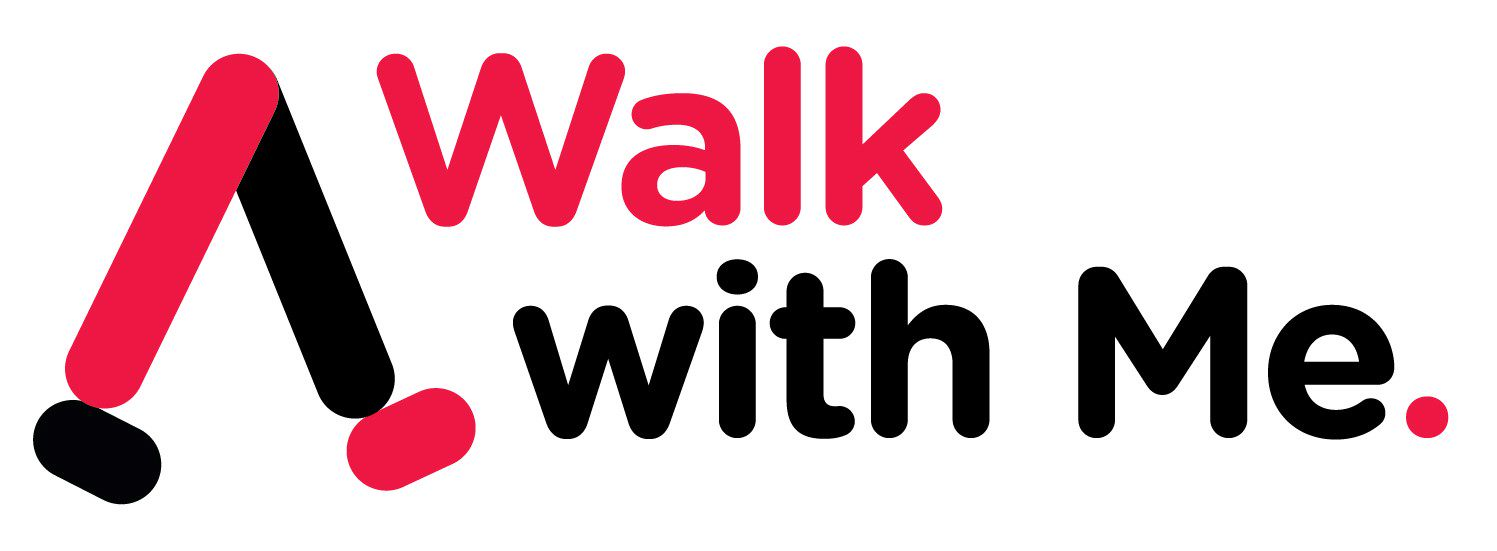 NamePhoneEmailPreferred session Morning/Afternoon/Evening1234567891011121314151617181920